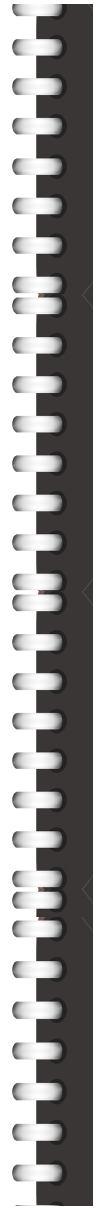 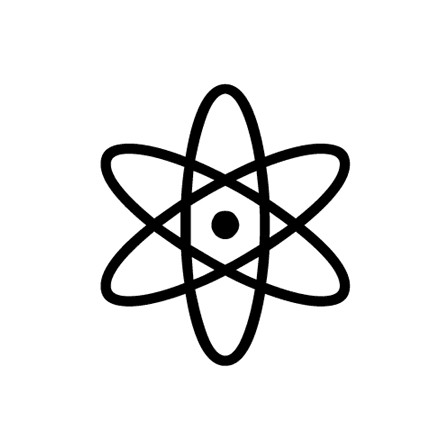 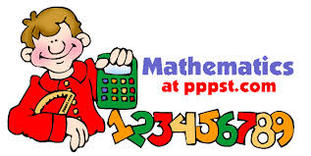 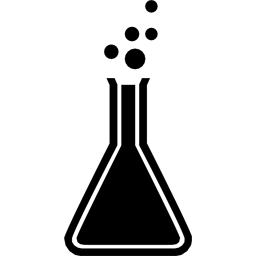 DAILY EXPECTATIONS TRACKERTo ensure EVERY student is doing what he/she needs to do, I am holding you accountable to follow daily class expectations.Following each expectation = 5 pointsMAX # of points = 100 pointsIt is YOUR RESPONSIBILITY that Ms. Francois stamps/checks this by the end of the period. You CANNOT get it any other time!!!!!You will NOT receive a check if you did not follow all classroom policies or actively work on the practice problems during the allotted class time. Ms. Francois is the final judge about you following daily expectations.Table of contentsContact informationEmail:  pfrancois@hs-gc.org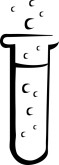 Website: msfrancoischem.weebly.comSI System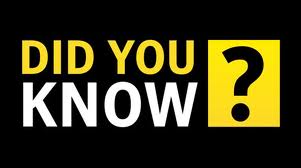 In England, people measure human weights in stones. A person can say, “I weight six stones.” As Americans, we wonder what that means. Just like when you go to a different country and say it’s 80oF, others have no ideas what we are talking about. UNITS ARE IMPORTANT!!!New Terms:The Fundamental UnitsTo find the Selected Units used in chemistry, we can look at _______________ in the reference table.The WUS System:Example: Ms. Francois wishes she had walked 10 kilometers the other day.Directions: Pick out the W, U, and S in each of the following word problems:Johanna has a mass of 60 kilograms.W:                            U:                          S:Christina took a shower for 15 minutes.W:                            U:                          S:Daniel walked for a really long time. He walked for 6.8 kilometers.        W:                            U:                          S:Odd One Out: Circle which one is the one out. Then explain why that term is the odd one out AND how are the other terms related to each other.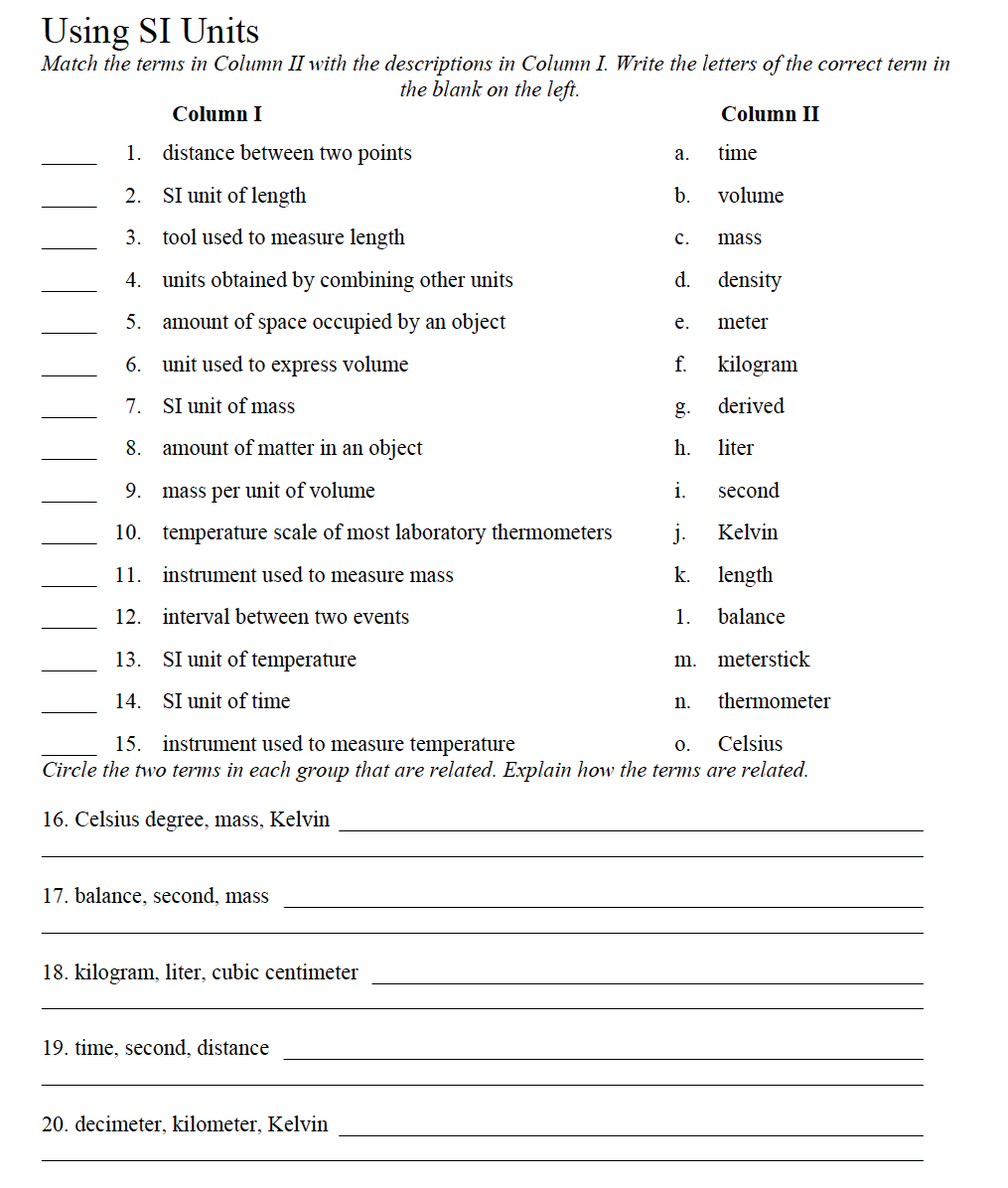 SI PrefixesTo find the Selected Prefixes used in chemistry, we can look at _______________ in the reference table.Sample Questions:        Multiple choice questions: Circle the key words.Which of these units for mass is the largest?microgramgrammilligramkilogramWhich of these units for length is the smallest?Writing Units with PrefixesIN WORDS:When writing units of numbers with prefixes in WORDS, you must have:____________________________________ These parts are written as one word.Example:          (                     )    Kilogram   (                      )IN SYMBOLS:When writing units of numbers with prefixes in symbols, you must have:__________________________________These parts are written as one word. Example:          (                               )    kg   (                                )Write the correct form of the unit with prefixes.Circle the more reasonable measure: a) length of an ant:     5mm   or   5cm b) length of an automobile:    5 m    or    50 m c) distance from NY to LA:     450 km    or    4,500 km d) height of a dining table:      75 mm    or     75 cm Circle the larger unit in each pair of units. 1. millimeter, kilometer                      2. centimeter, millimeter                3. centrigram, decigram 4. decimeter, meter                          5. milligram, kilogram In SI, the base unit of length is the meter. Use this information to arrange the following units of measurement in the correct order from smallest to largest. Write the number 1 (smallest) through 7  (largest) in the spaces provided. _____ a. kilometer               _____ e. nanometer _____ b. centimeter            _____ f. millimeter _____ c. meter                    _____ g. decimeter      _____ d. micrometerWrite the correct form of the unit with prefixes.Conversion/DimensionsQuantities can be expressed in _______________________ ways.                   For example, $1 = ______ quarters = ________ dimes = _______  nickelsWhenever two measurements are equal to each other, a ratio of the two conversions will cancel out to equal ___________________. When do we use dimensional analysis?Scenario: Suppose someone said you ran for 3600 seconds. How would you respond? Do you know how many minutes or hours 3,600 seconds really is?What would you do to solve this?How do we convert from one unit to another?There are different methods to convert:________________________________________________________________________________________________________________________________NOTE: We will use the decimal and divide/multiply method for now.SI PrefixesOther base words include:LiterGramSeconds(A prefix comes before a base word. The SI prefixes come before the base units.)To remember the order of major prefixes:(large)    King Barely Drinks Chocolate Milk   (small)King – Kilo = 1000 baseBarely – Base (meter or gram or Liter or second…)Drinks – Deci = 1/10 baseChocolate – Centi = 1/100 baseMilk – Milli = 1/1000 base(*Replace “base” with either gram, meter, Liter, or second)SAMPLE QUESTION #1Diana drank 0.67 liters of her soda? How many milliliters did she drink?Divide/Multiply WayDecimal WaySAMPLE QUESTION #2 (Regents)How many joules are equivalent to 35 kilojoules?0.035 joules0.0035 joules3500 joules35000 joulesDivide/Multiply WayDecimal WayCLASSWORKYou are given a recipe below and you are asked to translate everything into the correct units. Everything should be in its basic unit (i.e. liters, grams, etc.) Write the correct answer in the table. Show work on the coming pagesRecipe for CornbreadISHOW WORK FOR RECIPE HERE:Question #1:    .120 kg of flour = _________________________________Divide/Multiply WayDecimal WayQuestion #2:  1700 dg of cornmeal = _____________________________Divide/Multiply WayDecimal WayQuestion #3:   500 cg of sugar = _____________________________Divide/Multiply WayDecimal WayQuestion #4:  20 mL of baking powder (4 teaspoons) = ______________Divide/Multiply WayDecimal WayQuestion #5:    .000003 kL of salt = _____________________________Divide/Multiply WayDecimal WayQuestion #6:  .0250 dL of milk = _______________Divide/Multiply WayDecimal WayQuestion #7:  50 mL of vegetable oil = _____________________________Divide/Multiply WayDecimal WayShort answer:1. Are .45L and 450 kL the same value? Explain your answer in a paragraph.Rules of Significant FiguresSAMPLE PROBLEMSIdentify the number of significant digits show in each of the following examples. Also list which numbers are significant.			# of significant figures		Numbers that are significantA) 400     		____________________		_______________________B) 200.0    	___________________		_______________________C)  0.0001		___________________		_______________________D) 320		___________________		_______________________E) 0.00530		___________________		_______________________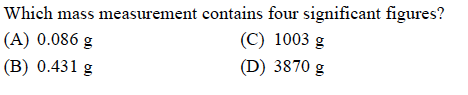 How do we calculate using significant figures?MULTIPLICATION/DIVISION:The number of significant figures are determined by the number that has the LEAST number of significant figuresSAMPLE QUESTIONS93.4/12 =YOU TRY:  8.032 X 0.591 =ADDITION/SUBTRACTION:The number of significant figures is determined by the number that has the LEAST number of the significant figures to the RIGHT of the decimal point.7.623 + 85.0 + 9.815 = 	YOU TRY:  5.5 - 3.325 =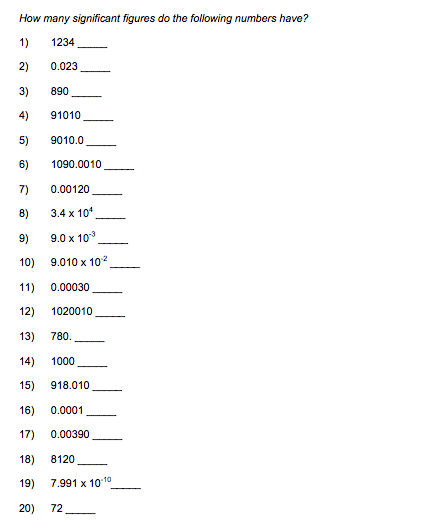 I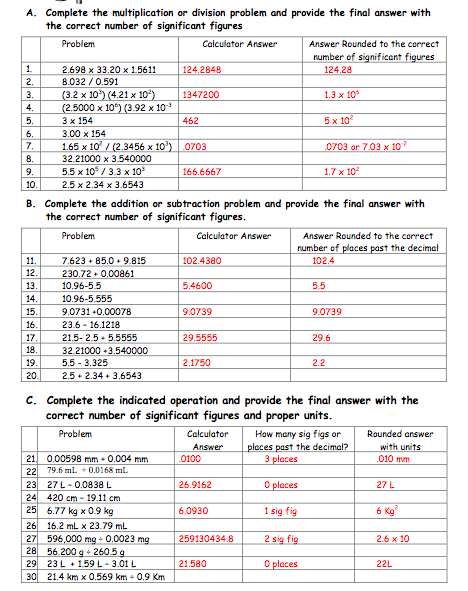 Arrive on TimeParticipation in ClassBehaviorClasswork effortHomework completionMondayTuesdayWednesdayThursdayFriday1.1SI Units1.2Unit Prefixes1.3Unit Conversions1.4Significant FiguresAim:Objective:Real world connection:Vocabulary: *SI Unit * Unit * Meter * Gram * Second * Kelvin * Celsius * * Liter *TERMDEFINITIONThe SI SystemUnitTo MeasureUnit Abbreviated Unit (Symbol)InstrumentLength/DistanceTimeMassTemperatureVolumeExampleWhat is being measured? (in words)UnitSymbolWhich is the Odd One?Why is it the odd one out? How are the other terms related?Celsius degreeKelvinMassFahrenheitWhich is the Odd One?Why is it the odd one out? How are the other terms related?GramsBalanceSecondMassWhich is the Odd One?Why is it the odd one out? How are the other terms related?KilogramLiterCubic CentimeterVolumeWhich is the Odd One?Why is it the odd one out? How are the other terms related?Time SecondDistanceClockWhich is the Odd One?Why is it the odd one out? How are the other terms related?DecimeterKilometerRulerThermometerAim:Objective:Real world connection:Vocabulary: * Prefix * kilo- * deci- * centi- * milli- * nano- * pico- *Prefixes for Powers of 10Prefixes for Powers of 10Prefixes for Powers of 10Prefixes for Powers of 10Prefixes for Powers of 10PrefixSymbolFactor (Notation)What it really meansWhat it really meansPrefixSymbolFactor (Notation)Long # formWordsKilo-103Deci-10-1Centi-10-2Milli-10-3Micro-10-6Nano-10-9Pico-10-12What is being measured? (Circle it)UnitSymbolBridgette missed the train by 45.2 nanosecondsT-Andra drank 20 milliliters of juice today.Which is the Odd One?Why is it the odd one out? How are the other terms related?Kilogramkm100 meters1000 metersWhich is the Odd One?Why is it the odd one out? How are the other terms related?Centimeter100 meters0.01 centimetercmWhich is the Odd One?Why is it the odd one out? How are the other terms related?Milliseconds1000 seconds ms1/1000 secondWhat is being measured? (Circle it)UnitSymbolKim missed the train by 45.2 nanosecondsShari drank 20 milliliters of soda today.Sabon ran 5.8km away from the school.Denisha took a vaccine of 3.7Ebony picked up an ant that weighed 2.7 decigrams.Ashley saw a rock in the park that was 3.4 kilograms.Ivonna’s hair grew 5.9 cm.Ernst’s chihuahua was only 195 dg.Hanson made the shot in 3.9 milliseconds.Alpha carried 9.3 grams of books in his bookbag.Priscilla need  of powder for the experiment.Aim:Objective:Real world connection:Vocabulary: *Conversion * Dimension * Dimensional analysis * Base *TERMDEFINITIONConversionDimension/BaseDimensional analysisPrefixUnit AbbreviationMeaningExampleskilok1000 base1 kilometer (km) = 1000 meters (m)--1 meter (base)decid1/10 base10 decimeters = 1 metercentic1/100 base100 centimeters = 1 metermillim1/1000 base1000 millimeters = 1 metermicro1/1 million base1,000,000 micrometers = 1 meternanon1/1 billion base1,000,000,000 nanometers = 1 meterpicop1/1 trillion base1,000,000,000,000 picometers = 1 meterUnits GivenTranslated Units(1)   .120 kg of flour   (2)   1700 dg of cornmeal(3)   500 cg of sugar(4)   20 mL of baking powder (4 teaspoons)(5)   .000003 kL of salt (about ¾ teaspoons)   2 eggs2 eggs(6)  .0250 dL of milk(7)  50 mL of vegetable oilAim:Objective:Real world connection:Vocabulary: *Significant Figures * TERMDEFINITIONSignificant FiguresRULEEXAMPLEAny number that between 1 and 9 is ALWAYS significant.Any zero BETWEEN two numbers that are not zero are significant.Any zeros IN FRONT of nonzero numbers are NOT significantZeros that some after a decimal point are significant.Zeros at the end of a number but is to the left of a decimal point may or may not be significant.NOTE: If no decimal point has been placed, it is not significant.